Zemkopības ministrijas iesniegtajā redakcijā8.pielikumsMinistru kabineta2011.gada 1.marta noteikumiem Nr.173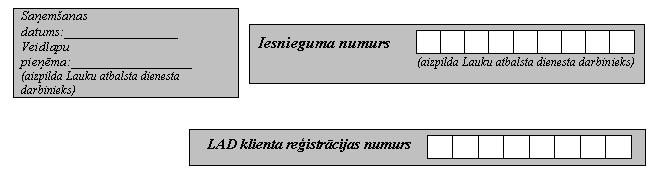 Apliecinājums par pārdošanas līgumiem _______. gadāSaistības atbalstam par pārstrādei paredzēto aveņu un zemeņu platībām* Dokumenta rekvizītus „datums” un „personiskais paraksts” neaizpilda, ja elektroniskais dokuments ir noformēts atbilstoši elektronisko dokumentu noformēšanai normatīvajos aktos noteiktajām prasībām.Kultūras kods Atzītais savācējs vai pirmais pārstrādātājs, ar kuru noslēgts līgums Līguma Nr.Līgumā norādītā platība (ha)Līgumā norādītā platība (ha)Līgumā norādītā platība (ha)Līgumā norādītā platība (ha)Līgumā norādītā platība (ha)Līgumā norādītā platība (ha)Līgumā norādītā platība (ha)Līgumā norādītais apjoms (t) 1 2 3 4 4 4 4 4 4 45Pārstrādei paredzētās avenes un zemenesPārstrādei paredzētās avenes un zemenesPārstrādei paredzētās avenes un zemenesPārstrādei paredzētās avenes un zemenesPārstrādei paredzētās avenes un zemenesPārstrādei paredzētās avenes un zemenesPārstrādei paredzētās avenes un zemenesPārstrādei paredzētās avenes un zemenesPārstrādei paredzētās avenes un zemenesPārstrādei paredzētās avenes un zemenesPārstrādei paredzētās avenes un zemenes,,,,,,,Iesniedzot apliecinājumu, obligāti jāpievieno visu līgumu kopijasIesniedzot apliecinājumu, obligāti jāpievieno visu līgumu kopijasIesniedzot apliecinājumu, obligāti jāpievieno visu līgumu kopijasIesniedzot apliecinājumu, obligāti jāpievieno visu līgumu kopijasIesniedzot apliecinājumu, obligāti jāpievieno visu līgumu kopijasIesniedzot apliecinājumu, obligāti jāpievieno visu līgumu kopijasIesniedzot apliecinājumu, obligāti jāpievieno visu līgumu kopijasIesniedzot apliecinājumu, obligāti jāpievieno visu līgumu kopijasIesniedzot apliecinājumu, obligāti jāpievieno visu līgumu kopijasIesniedzot apliecinājumu, obligāti jāpievieno visu līgumu kopijasIesniedzot apliecinājumu, obligāti jāpievieno visu līgumu kopijasAr parakstu apliecinu, ka:Lauku atbalsta dienestam (turpmāk – LAD) sniegtā informācija ir pilnīga un patiesa;esmu izlasījis, iepazinies un pilnībā ievērošu normatīvo aktu prasības un nosacījumus, kas attiecas uz atbalstu par pārstrādei paredzēto aveņu un zemeņu platībām (turpmāk – atbalsts), kā arī esmu informēts par visiem atbalsta saņemšanas nosacījumiem un par to, ka atbalsts tiek izmaksāts daļēji vai netiek izmaksāts vispār, ja apzināti vai nolaidības dēļ ir sniegta nepatiesa informācija (ziņas);vismaz reprezentatīvās ražas apjomā piegādāšu savācējam vai pirmajam pārstrādātājam no atbalstam pieteiktajām platībām ievākto ražu un līdz kārtējā gada 1.decembrim iesniegšu LAD reģionālajā lauksaimniecības pārvaldē pārstrādei paredzēto aveņu un zemeņu piegāžu deklarāciju (-as);sniegšu papildu informāciju attiecībā uz šo apliecinājumu par pārdošanas līgumiem pēc LAD pieprasījuma;glabāšu un, ja nepieciešams, uzrādīšu visu nepieciešamo dokumentāciju, kas saistīta ar atbalsta saņemšanu, kā arī piekrītu visu veidu kontrolēm, kuras veiks Latvijas Republikas vai Eiropas Savienības institūciju pārstāvji, pirms apliecinājuma par pārdošanas līgumiem apstiprināšanas un piecus gadus pēc pēdējā maksājuma saņemšanas;rakstiski paziņošu LAD par ārkārtas apstākļiem, sniedzot attiecīgus pierādījumus, 10 darbdienu laikā no dienas, kurā spēju to darīt;atmaksāšu nepamatoti izmaksāto atbalstu un, ja nokavēts samaksas termiņš, kavējuma procentus pēc LAD pirmā pieprasījuma.Esmu informēts, ka par apzināti vai neapzināti sniegtu nepatiesu informāciju pilnībā vai daļēji zaudēšu atbalstu, kā arī būs jāatmaksā līdz šim saņemtais atbalsts.Datums un paraksts*Apliecinājumu paraksta lauksaimnieks vai tā pilnvarots pārstāvis (jāiesniedz notariāli vai normatīvajos aktos noteiktajā kārtībā apstiprināta pilnvaras kopija, uzrādot oriģinālu).Personiskais paraksts                                   Vārds, uzvārds                                                (datums, mēnesis, gads)